					Summer Art Camp 2017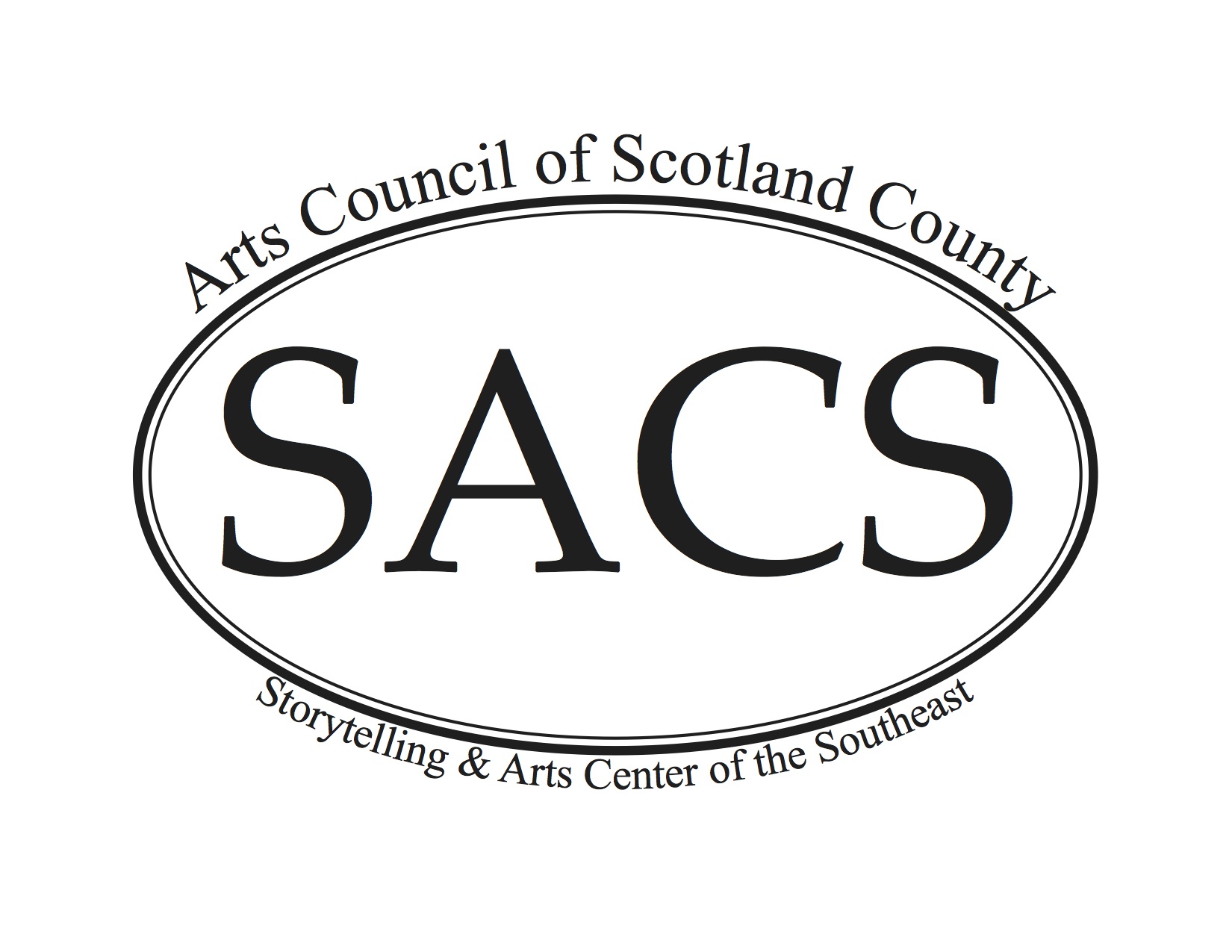 Registration FormParticipant Name: _____________________________________ Age __________Participant Allergies: _________________________________________________Parent/Guardian Name: _______________________________________________Mailing Address: ____________________________________________________Phone Number: ________________ Email: ________________________________Emergency Contact: _____________________________ Phone: _______________Make Checks Payable to SACSCard Type MC  ____ Visa ____ Disc ____ AMEX ____ Card Number ______________________________________Expiration Date ____/____  CCV ____  Billing Zip Code ______Please mark your selections: It’s Alive! ______Shadow Puppetry CampTuesday June 20-Friday, June 23, 2017 9 am to 12 pm$30 per camper - includes all supplies and a daily snackIntro to Painting _____Tuesday, June 27-Thursday, June 29, 2017  9 am to 12 pm$30 per camper – includes all supplies and a daily snackEach class has a minimum requirement of 6 students and is capped at 15 students and will be supervised by two instructors and one additional adult.I agree to allow my child to participate in the activity named above by the Storytelling & Arts Center of the Southeast, Inc.  I understand that my child shall abide by all center rules as a condition of participation.  I am aware that there is always the chance that any activity may cause accident or injury as a direct result of participation.  I also agree to assume all risks involved in my child participating in the activity.  I further agree to release the Storytelling & Arts Center of the Southeast, its employees, volunteers and agents from any responsibility should an accident occur.  Parent/Guardian Signature: ________________________________  Date _____I agree to release any pictures taken during the program to be used for promotional purposes.  Parent/Guardian Signature: ____________________ Date _____